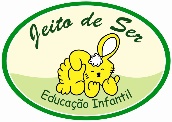 Obs: refeições sem sal. Consistência de acordo com a aceitação da criança.Refeições2ª FEIRA3ª FEIRA4ª FEIRA5ª FEIRA6ª FEIRASÁBADODOMINGOCafé da ManhãLeite MaternoOu FórmulaLeite MaternoOu FórmulaLeite MaternoOu FórmulaLeite MaternoOu FórmulaLeite MaternoOu FórmulaLeite MaternoOu FórmulaLeite MaternoOu FórmulaLanche FrutaFrutaFrutaFrutaFrutaFrutaFrutaAlmoçoOvos CozidosInhame, Cenoura e Vagem CozidosQuinoa com EspinafreFeijãoFrango DesfiadoCom Baroa, Abobrinha e CouveArrozCreme de ErvilhaMúsculo Ensopado com Batata, Vagem e BrócolisPurê de Abóbora ArrozFeijãoCarne Moída com Inhame, Beterraba e CouveBifum com AbobrinhaCreme de Grão de BicoFrango DesfiadoCom Baroa, Couve-flor, Agrião e ChuchuPolentaFeijãoPeixe CozidoCom ChuchuAbóbora e Brócolis no VaporCreme de AipimFeijãoMúsculo DesfiadoCom Batata, Cenoura, Quiabo eEspinafreArrozFeijão  Lancheda TardeBanana e AmeixaPeraBanana da Terra CozidaMamãoCom Quinoa em FlocosLaranja e Banana com AveiaManga e MaçãAbacate e BananaPera e CaquiJantarSopa de Músculo com Legumes e LentilhaIgual AlmoçoIgual AlmoçoIgual AlmoçoIgual AlmoçoSopa de Arroz com Frango e LegumesOvo CozidoIgual AlmoçoCeiaLeite MaternoOu FórmulaLeite MaternoOu FórmulaLeite MaternoOu FórmulaLeite MaternoOu FórmulaLeite MaternoOu FórmulaLeite MaternoOu FórmulaLeite MaternoOu Fórmula